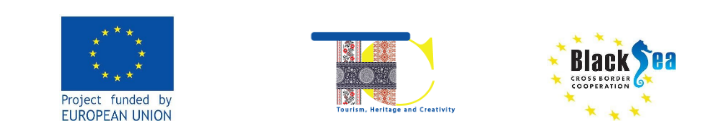 А Н К Е Т АПотенційних учасників тренінгу « Школа розвитку креативного туризму» Блоки навчання  :5-7 квітня 2021 р. -    «Культурні продукти у туризмі» 13-15 квітня 2021р. - «Креативний туризм»19-21 квітня  2021 р. -«Підприємництво і культура»Місце проведення: Уточнюється Відбір учасників здійснюється на конкурсній основі.Анкети приймаються до 31 березня 2021 р. в е-вигляді на: fondnikol@gmail.comДовідки та консультації: Капусткіна Маріанна : (093) 055-22-15. Факс: (0512) 47-38-79; Прес-служба ГО «Фонд розвитку міста Миколаєва» Навчання проводиться в рамках Грузино – Україно — Болгарський  проекту «Туризм, спадщина і творчість» («Tourism, Heritage and Creativity» ТНС), реалізує в Україні ГО «Фонд розвитку міста Миколаєва»  за підтримки Georgian Arts and Culture Centre, Tbilisi (GE) за кошти Європейського Союзу  в рамках Спільної оперативної програми Чорноморського басейну 2014-2020 (Joint Operational Programme Black Sea Basin 2014-2020). Subsidy Contract No. BSB 1130.ГО «Фонд розвитку міста Миколаєва»П. І. Б.Повна назва організаціїПовна адреса організаціїПосадаДата народженняКонтактний телефонЕлектронна адресаОберіть сферу діяльності Вашої організації:-Ремесла та образотворче мистецтво;- Гастрономія та кулінарні практики;-Знання та практики, що стосуються природи та Всесвіту(Активний відпочинок,Фестивальний туризм,креативні екскурсії та ін..)Назва вашої ідеї в сфері креативного (творчого) туризму?Короткий опис ідеї?Мета, актуальність, завдання, терміни, сума коштів для його реалізаціїЯкі Ви бачите результати від реалізації ідеї?Ви маєте досвід  створення бізнес ідеї в сфері туризму? Якщо так, якої саме?Які можливості розвитку Ви бачите у сфері туризму, який базується на ресурсах спадщини і культурі?